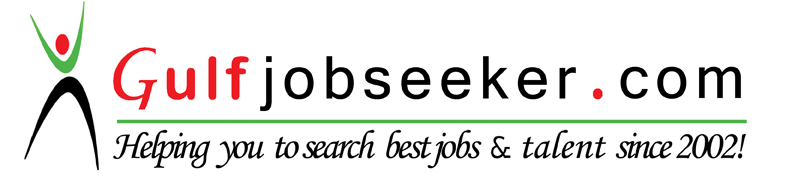 Contact HR Consultant for CV No: 331067E-mail: response@gulfjobseekers.comWebsite: http://www.gulfjobseeker.com/employer/cvdatabasepaid.phpCAREER OBJECTIVE:To invigorate the inside skills and abilities in order to meet the challenging & competitive                   environment for the career oriented organizations.CAREER PROFILE/SKILLS:Problem solving skills and ability to work well under pressure.  Self motivation and ability to take initiatives.Work with team as a team leader.PROFESSIONAL WORK EXPERIENCE: Organization:			Brac Pakistan				(A world largest nongovernmental Organization)Tenure:				Sep 2015 – Dec 2016Designations:			Branch ManagerResponsibilities:			Annual planning, ensure monthly target completion & performance. Ensure the preparation of Accounts Books, record keeping properly.Bank reconciliation, expenses and profitability Analysis.Daily, weekly & monthly reporting and Area Survey, Program Implementation.Reportable for overall operations and Branch PerformanceAchievements:			Maintained high Level of performance in career as Branch Manager/BRAC2nd position in management competency trainingOrganization:			Starco Fans(Fans Manufacturing Firm)Tenure:				Sep 2013 – Sep 2015Designations:			Assistant Accounts Officer Responsibilities:			Working with spreadsheets, sales and purchase ledgers and journals.Preparing statutory accounts.Calculating and checking to make sure payments, amounts and records are correct. Sorting out incoming and outgoing daily post and answering any queries.Managing petty cash transactions and controlling credit and chasing debt.Reconciling finance accounts and direct debitsACADEMIC EDUCATION:ADDITIONAL SKILLS:MS Office			(All versions, esp. MS Word, MS Power Point and MS Excel)MS Excel			(Basic MS Formulae, Reports Automation)TRAININGS & WORKSHOPS:	One year Internship program – VREDP (GOP)		          		             2012 - 2013Successfully meeting the requirements of Budgeting, Cash book and reconcile duties under the supervision of MR Sheeraz Anwer Cheema. 	Sex week Internship program –	ZTBL Bank				              Year - 2013Debit and credit entries in ledger, making demand drafts and opening of different accounts.PERSONAL INFORMATION:Date of Birth		:	10-03-1990Religion		: 	IslamMaterial Status		:	MarriedNationality		:	PakistaniDEGREEEXAMINING BODY:YEARMasters of Business AdministrationUniversity of Gujrat2015B. ComPunjab University 2011